The Title Should Contain Highlights or The Subject of This Paper (Garamond 14pt, Bold, Centered, Title Case)First Author1, Second Author2, Third Author3 (11pt, bold)1InformaticsDepartement,Bina Darma University, Palembang, Idnonesia2,3Information SystemDepartement, Bina Darma University, Palembang, IdnonesiaEmail: 1first_author_email, 2second_author_email, 3third_author_emailAbstractThe abstractmustcontains: aimsofthepaper, methods, result, andconclusionwithin 100-200 wordsmaximum. Abstractshouldbewrittenstand-alone, meansthatnocitation in theabstract, not referringtofigure/ table / references. Avoidusinguncommonabbreviations. You mustbeaccurate, brief, clearandspecific. Keywords are thelabelsofyourmanuscriptandcriticaltocorrectindexingandsearching. Thereforethekeywordsshouldrepresentthecontentandhighlightofyourarticle. Keywordshouldbeseparatedby a comma (,) withinthreetofivekeywords. This file is a template that contains the style guide in Scientific Journal of Informatics. You can copy and paste the paper into this format. Abstract is written using 10pt font size. Abstract written in the form of a single paragraph (1 paragraph) which includes an introduction, methods and results achieved, without any reference to the bibliography. Abstracts should describe the research explicitly by straightforward and clear sentences. Abstract written inEnglish with maximum lengthto 200 words. At the end of the abstract is given keyword with a maximum of 5 words / phrases.Keywords: Writing Guidelines, Scientific Manusripts, J-ISIINTRODUCTION (11ptCAPITAL CASE, BOLD)The introduction must contain a general background (shortly), a literature review (state of the art) in order to record the existing method/solutions, to show which is the best of previous researches and to show the main limitation of the previous researches. It has be contain with at least 5 literature in order to justify novelty this paper. The introduction should be clearly contain the gap analysis (why this research needs to be done? What is the uniqueness of this paper compared to previous papers?) as the basic of the new research question, statements of the new scientific article and main research problems (novelty).Manuscripts arranged with the following order of topics.INTRODUCTIONMETHODSRESULTS AND DISCUSSIONCONCLUSIONREFERENCESMETHODSThe method is applied to solve problems including procedures, measuring and analytical methods. Methods should make the reader able to reproduce your experiment. Provide enough detail to allow the work to be reproduced. The published method should be indicated by reference: only relevant modifications should be explained. Do not repeat details of existing methods, just refer it from the literature.Research MethodsResearch methods may include the theories which used in the literature review which isobtained in the literature and should be accompanied by reference. Inform briefly about the research methods which used and explain how its stages.Mathematical EquationsMathematical equations are numbered in Arabic numerals, open-close brackets, and in align right column position.		(1)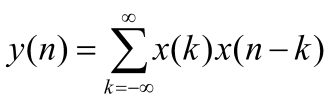 The equation is written a bit indented and given corresponding ordinal number.		(2)How to Reconciliation and CitationsRefernce in the discussion is marked by literature number which is referenced in square brackets.Examples: [1], [2, 5–7], or [2–5, 12–13].RESULTSANDDISCUSSIONManuscripts can be presented with the support of tables, graphs or images which needed to clarify the results of presentation verbally. Results and discussion is shown clearly and concisely.Figure and format tables is using center alignment. Each of figures and tables are given number and description, as well as referred to the writing. Number and figure title is placed below the image, as shown in Figure 1.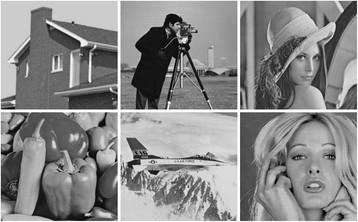 Figure 1.Cameraman was taking picturesProvisions writing of title figure: The initial letters are capitalized, unless an acronym should be written in capital letters.The writing of the corresponding provisions must be uppercase, eg name of province (Central Java), etc.Color figures are made in black and white, in order to be readable when printed.Figure should not be compressed in order to not chapped.Number and title of the table is place on the table which concerned and made in center alignment. In Table 1, shown the following example of wrting the number and title of table. The Table is recommended to not using vertical lines, only horizontal lines (on the header and footer), as for example shown in Table 1.Tabel 1. The table form which used, table font is adjustingCONCLUSIONConclusions should be an answer to the research question. Conclusions written in one paragraph in essay form, no in numerical form.REFERENCESReferences should be numbered and the numbering in order of appearance in the text. When referring to a references in document text, write the references number in square brackets, eg: [1].  All theserved data orquotes in thearticletakenfromtheotherauthorarticlesshouldattachthereferencesources. The referencesshoulduse a referenceapplicationmanagementsuch as Mendeley, EndNote, orZotero. The writing format thatused in Agro Ekonomi, AE, followsthe format appliedbyIEEE standard.[1]	H. K. Flora and S. V. Chande, "A review and analysis on mobile application development processes using agile methodologies," International Journal of Research in Computer Science, vol. 3, pp. 8-18, 2013.[2]	R. Yunis and K. Surendro, "Perancangan model enterprise architecture dengan TOGAF architecture development method," in Seminar Nasional Aplikasi Teknologi Informasi (SNATI), 2009.[2]	R. Pressman, "Software Engineering A Practitioner’s Approach 7th Ed-Roger S. Pressman. Software Engineering A Practitioner’s Approach 7th Ed-Roger S. Pressman (p. 0)," ed, 2009.[3]	A. J. Abdellatif, B. McCollum, and P. McMullan, "Serious games: Quality characteristics evaluation framework and case study," in Integrated STEM Education Conference (ISEC), 2018 IEEE, 2018, pp. 112-119.[4]	J. Nielsen, "Usability inspection methods," in Conference companion on Human factors in computing systems, 1994, pp. 413-414.ID term DFID 173ID 173ID 174ID 174ID 175ID 175ID 176ID 176ID term DFNTLT/LNNTLT/LNNTLT/LNNTLT/LN13000000112111000000310 0 0000004111000000511100000061000021.30071000000008100110000910011000010100000000